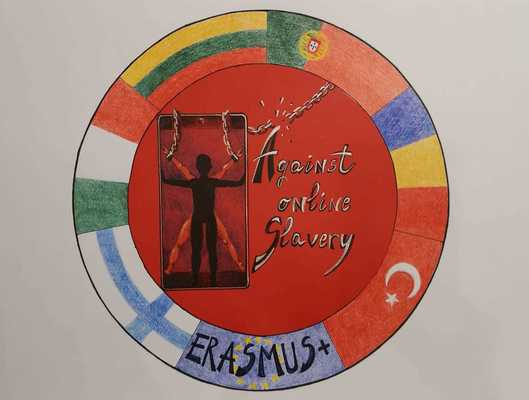 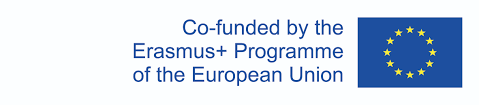 Tuntisuunnitelma   AGAINST ONLINE SLAVERY (2019-1-FI01-KA229-060725)  Maa ja kouluLiettua Ylakiai Gymnasium of Skuodas regionLiettua Ylakiai Gymnasium of Skuodas regionLiettua Ylakiai Gymnasium of Skuodas regionOpettaja(t)Oksana VilkauskienėOksana VilkauskienėOksana VilkauskienėOppiaineEnglantiEnglantiEnglantiAiheThe Photographer’s Eye  The Photographer’s Eye  The Photographer’s Eye  Age group:16Lesson Duration:     45 minutesOppitunnin tavoitteet:Kuvailla valokuvia käyttämällä modaaliverbejä sekä objektiivisia ja subjektiivisia adjektiivejaSisältöjen tiivistelmä:Valmistautuminen: Jokainen opiskelija tuo yhden valokuvanEnsimmäinen aktiviteetti: Oppilaat jaetaan 5 hengen ryhmiin. Opiskelijat näyttävät kuvan ilman lisäselvityksiä. Ryhmä kuvailee sitä suunnitelman mukaisesti: Mitä tietoa se tarjoaa? (Kuka? Mitä? Miten? Kuinka monta/paljon? Milloin? Missä? Miksi?) Minkä näkökulman ja suunnitelman valokuvaaja valitsi? Kuvaile tunnevaikutelmaa, jonka valokuva aiheuttaa sinulle: Miltä sinusta tuntuu katsoessasi sitä? Mikä on mielestäsi tarina sen takana? Miten parantaisit tai muuttaisit kuvaa?Kun opiskelijat ovat kertoneet mielipiteensä, kuvan omistaja selittää kuvan idean.Toinen aktiviteetti: valokuvien ottaminen. Oppilaita pyydetään ottamaan valokuvia puhelimillaan luokkahuoneessa (näkymä ikkunasta, kukat, kasvot, materiaalit jne. Oppilaita pyydetään valitsemaan oikea perspektiivi ja suunnitelma. Oikeita modaaliverbejä käyttäen opiskelijat selittävät valintansa).Kolmas aktiviteetti: valokuvan kuvaus. Opiskelijat arvioivat kokemuksiaan edellisessätehtävässä ja kuinka se terävöi heidän havaintoaan. Idea – valokuvaaja voi valita, mitä ottaa tai ei.Neljäs aktiviteetti: objektiiviset ja subjektiiviset adjektiivit. Joka päivä ympärillämme on erilaisia ​​kuvia, ja on erittäin tärkeää ymmärtää ja osata kuvailla niitä. Opiskelija tunnistaa listasta subjektiiviset (s) ja objektiiviset (o) adjektiivit. Subjektiivinen on adjektiivi, joka perustuu henkilökohtaisiin tunteisiin tai tunteisiin tai joihin ne vaikuttavat. Objektiivinen on adjektiivi, joka ei perustu henkilökohtaisiin tunteisiin tai tunteisiin tai niihin ei vaikuta, vaan kovia faktoja.Vastakohtien löytäminen objektiivisten ja subjektiivisten adjektiivien luettelosta.Materiaalit:Valokuvat, älypuhelimet, objektiivisten ja subjektiivisten adjektiivien luetteloLähteet:Kuvaus, havaintotoiminta, keskusteluOppimistulosten arviointi: Arviointi – kuvaile opettajan näyttämää valokuvaa käyttämällä neljännen tehtävän sanastoa.